PERFECTO AMOR Gabriel Assurim Vásquez Bautista“Pues estoy convencido de que ni la muerte ni la vida, ni los ángeles ni los demonios, ni lo presente, ni lo por venir, ni los poderes, ni lo alto ni lo profundo, ni cosa alguna en toda la creación, podrá apartarnos del amor que Dios nos ha manifestado en Cristo Jesús nuestro Señor”Romanos 8:38-39El físico-matemático Albert Einstein expuso en una carta, que se revelo dos décadas después de su muerte, lo siguiente:“El Amor es Luz, dado que ilumina a quien lo da y lo recibe. El Amor es gravedad, porque hace que unas personas se sientan atraídas por otras. El Amor es potencia, porque multiplica lo mejor que tenemos, y permite que la humanidad no se extinga en su ciego egoísmo. El amor revela y desvela. Por amor se vive y se muere. El Amor es Dios, y Dios es Amor.”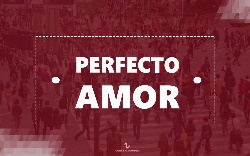 Esto me recuerda lo que relata 1 Corintios 13:4-8, estos versículos son la descripción del “Perfecto Amor” de Dios. No hay nada en este mundo que nos pueda alejar de Su amor, excepto, que nosotros mismos nos alejemos. El amor de Dios te acepta tal cual eres.Dios te ama, Él sabía, desde antes de tu existencia, cómo serías, tenía el tiempo exacto en el que te encontrarías con El, para salvarte por medio de su sacrificio.  Una Mamá ama tanto a su bebe, que su corazón se enamora solo al verlo, para ella no existe bebe más hermoso que el suyo, le entrega su amor sin esperar nada a cambio, simplemente lo ama porque “LE DIO VIDA”, es parte de ella, los mejores pensamientos vienen a su mente cuando piensa en el futuro de su bebe, quiere lo mejor para él, no le importa si está sucio y tampoco le importa si huele mal, deja todo lo que esté haciendo para limpiarlo, cambiarlo y abrazarlo. Y aún más grande que ese amor, es el amor de Dios para contigo. Hoy debes saberte amado, no importa que sucio estés, el desea lo mejor para ti, estas en sus sueños, eres parte de su plan perfecto. Jesús mostro su amor dejando su trono de Rey para pagar por nuestros pecados y darnos libertad en nuestra vida. “Porque tanto amo Dios al mundo, que dio a su único hijo, para que todo el que cree en él no se pierda, si no que tenga vida eterna.” Juan 3:16El amor de Dios es paciente, todo lo espera.Sansón, una persona que Dios escogió desde antes de su nacimiento depositando en él algo tan especial, lo doto con una fuerza increíble y en ello Dios le mostraba su amor.Por cuestión de decisiones se apartó de Dios, sin embargo a pesar de sus errores, de sus fallas, Dios espero hasta el último momento para que Sansón regresara a casa, a su amor.“DIOS TIENE MÁS FE EN NOSOTROS, DE LA QUE NOSOTROS TENEMOS EN ÉL.”“Volveré luego a mi morada hasta que reconozcan su culpa. Buscaran ganarse mi favor, angustiados, me buscaran con ansias” Oseas 5:15El amor de Dios corrige.La corrección no es algo que nos guste realmente, nuestra naturaleza va en contra de la disciplina, Sin embargo cuantos de nosotros le podemos dar gracias a nuestros padres porque  nos disciplinaron y eso nos dio dirección. “Porque el Señor disciplina al que ama, y azota a todo el que recibe por hijo.”Hebreos 12:6Si estas en una posición de padre quizás entiendas, pero siendo hijo es difícil de entender, cuantos de nosotros hemos escuchado la famosa frase “Te pego porque te amo”. No hay nadie mejor que Dios para disciplinarnos, Él es mejor que un padre terrenal.“DIOS DISCIPLINA TU INTERIOR PARA TRANSFORMAR TU EXTERIOR”El amor de Dios enamora.Realmente vemos que el amor de Dios es perfecto, un amor que enamora es aquel que lo entrega todo sin recibir algo a cambio. Simplemente se entregó porque nos amó. Y es así como nosotros le amamos.“En esto consiste el amor: no en que nosotros hayamos amado a Dios, si no que Él nos amor primero”1 Juan 4:10PREGUNTAS A DISCUSIÓN1.- ¿Crees que Dios puede aceptarte aun con tus errores? ¿Por qué?2. ¿Piensas que Dios está enojado con algunas personas? ¿Por qué?2.- ¿Puedes hacer algo para merecer el amor de Dios? ¿Por qué? 3.-  ¿Alguna vez Dios ha corregido tu vida? Da un ejemplo.4.-  ¿Qué es lo que Dios pide de nosotros? 